Título con EstiloEn un nuevo capítulo del ciclo “Conversaciones con Mujeres y Hombres Notables", el experto en Biología-Cultural y Premio Nacional de Ciencias Naturales Humberto Maturana reflexionó sobre los procesos sociales que vive la humanidad, el impacto de la pandemia y el devenir de la población, pensando en los desafíos medioambientales: "El mundo que va a surgir depende de nosotros, de lo que hagamos, de lo que conservemos. El futuro no lo podemos predecir, pero sabemos que irá en una dirección u otra según vivamos nuestro presente.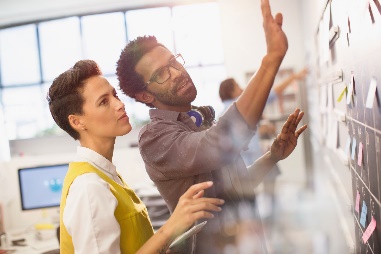 En un nuevo capítulo del ciclo “Conversaciones con Mujeres y Hombres Notables", el experto en Biología-Cultural y Premio Nacional de Ciencias Naturales Humberto Maturana reflexionó sobre los procesos sociales que vive la humanidad, el impacto de la pandemia y el devenir de la población, pensando en los desafíos medioambientales: "El mundo que va a surgir depende de nosotros, de lo que hagamos, de lo que conservemos. El futuro no lo podemos predecir, pero sabemos que irá en una dirección u otra según vivamos nuestro presente. Creo que podemos ser optimistas si nos ocupamos y logramos que las personas entiendan que depende de ellos y ellas el cómo seguirá la historia de la humanidad". El científico y humanista también profundizó En un nuevo capítulo del ciclo “Conversaciones con Mujeres y Hombres Notables", el experto en Biología-Cultural y Premio Nacional de Ciencias Naturales Humberto Maturana reflexionó sobre los procesos sociales que vive la humanidad, el impacto de la pandemia y el devenir de la población, pensando en los desafíos medioambientales: "El mundo que va a surgir depende de nosotros, de lo que hagamos, de lo que conservemos. El futuro no lo podemos predecir, pero sabemos que irá en una dirección u otra según vivamos nuestro presente. 